CH Path. Friday Feb 8, 201314 month old boy with hydrocephalus.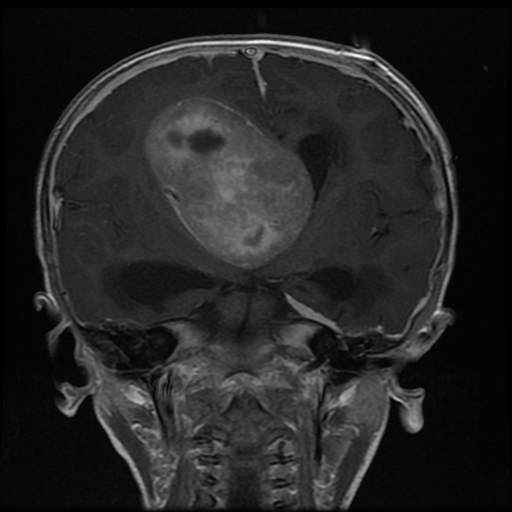 What is the differential diagnosis of an intraventricular tumor in a very young child.